 Guía de trabajo autónomo (plantilla)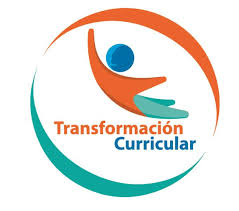 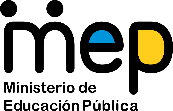 El trabajo autónomo es la capacidad de realizar tareas por nosotros mismos, sin necesidad de que nuestros/as docentes estén presentes. 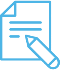 Me preparo para hacer la guía Pautas que debo verificar antes de iniciar mi trabajo. 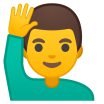 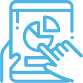 Voy a recordar lo aprendido y/o aprender. realize 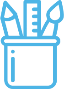  Pongo en práctica lo aprendido en claseElaborado por María Gabriela Castillo Hernández, asesora regional de Inglés.Anexo 1Anexo 2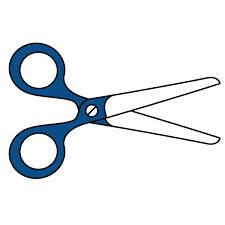 Anexo 3Centro Educativo: Educador (a): Nivel: tercer añoAsignatura: Inglés Materiales o recursos que voy a necesitarEstrategia(s) de evaluación (assessment strategies)Tijeras y lápices de color. Teléfono o computadora con acceso a internet. Si no tengo este equipo, utilizo las imágenes que esta guía me ofrece. 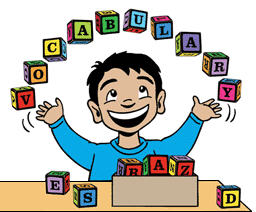 Family traditions and celebrations: Birthdays, Christmas, Independence Day, New Year’ s Eve, Birthday Party, Guanacaste Annexation Day.Activities: birthday cake, Christmas presents, Christmas tree, parades, marching bands, typical dances, marimba, barbeque, piñata, party crackers. Condiciones que debe tener el lugar donde voy a trabajarDebo contar con un espacio limpio, buena iluminación y ventilación. Tomo en cuenta las medidas sanitarias y de emergencia del país. Tiempo en que se espera que realice la guía40 minutos IndicacionesEscucho y sigo la indicaciones 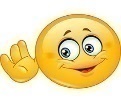 Sigo las pistas paso a paso para hacer la actividad. Actividades para retomar o introducir el nuevo conocimiento.Pre-teaching/presentationEscucho y reconozco por medio de las imágenes del video la celebración de la cual trata la canción.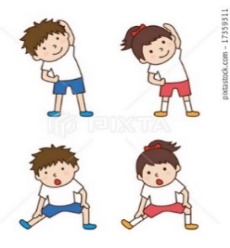 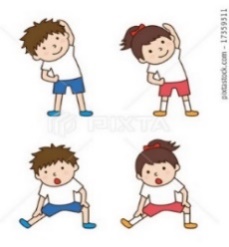 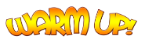 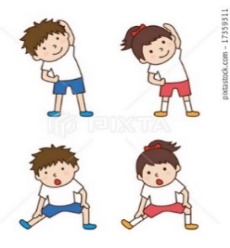 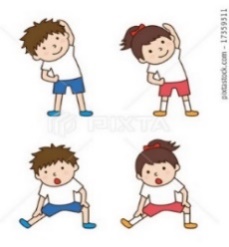 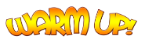 We Love Christmas l Nursery Rhymes & Kids Songshttps://www.youtube.com/watch?v=xEqRVbgyk8A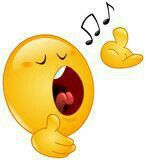 Canto y bailo al ritmo de la canción ¿De cuál celebración trata el video?Happy New Year - Dancing Song for Childrenhttps://www.youtube.com/watch?v=Kx_31KgJL8QIndicacionesTask cycle InstructionsIdentifico las actividades que hago durante las celebraciones familiares en inglés.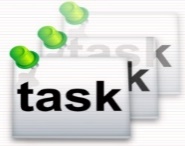 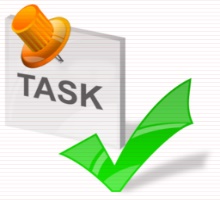 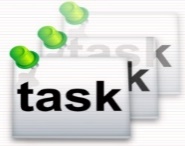 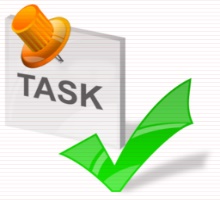 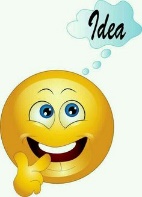 Pienso en mi celebración familiar favorita y las actividades que realizamos juntos para celebrarla. Ilustro esas actividades con imágenes, dibujos, fotografías o recortes. Solicito la ayuda de un familiar. Anexo 1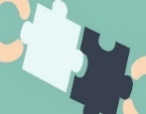 Asocio las imágenes de las celebraciones familiares con actividades que realizo en cada celebración. Anexo 2. 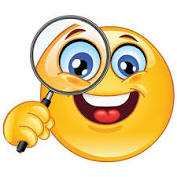 Identifico las actividades que mi familia realiza en diferentes celebraciones Anexo 3.Indicaciones o preguntas o matrices para auto regularse y evaluarseSelf-assessment rubricReflexiono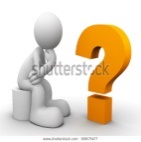 ¿Qué información nueva recuerdo?¿Qué me ayudo a recordar esa información?¿Cuál fue mi parte favorita de la actividad?¿Puedo compartir con otra persona lo que aprendí?Autoevaluación de mi trabajo autónomoAutoevaluación de mi trabajo autónomoAutoevaluación de mi trabajo autónomoReviso paso a paso que hice durante el proceso y el avance de las actividades.Escribo una X sobre el símbolo que considero más apropiado al responder las siguientes preguntas:Reviso paso a paso que hice durante el proceso y el avance de las actividades.Escribo una X sobre el símbolo que considero más apropiado al responder las siguientes preguntas:Reviso paso a paso que hice durante el proceso y el avance de las actividades.Escribo una X sobre el símbolo que considero más apropiado al responder las siguientes preguntas:¿Escucho las indicaciones con cuidado?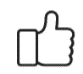 ¿Identifico las celebraciones familiares al ver las imágenes?¿Identifico las actividades que se realizan en cada celebración al ver las imágenes?¿Pido ayuda de un familiar para resolver la actividad?Autoevaluación de mi autoaprendizajeAutoevaluación de mi autoaprendizajeAutoevaluación de mi autoaprendizajeAutoevaluación de mi autoaprendizajeReviso lo que pude hacer al finalizar las actividades. Coloreo las estrellas de acuerdo a mi respuesta y lo que he aprendido.  Reviso lo que pude hacer al finalizar las actividades. Coloreo las estrellas de acuerdo a mi respuesta y lo que he aprendido.  Reviso lo que pude hacer al finalizar las actividades. Coloreo las estrellas de acuerdo a mi respuesta y lo que he aprendido.  Reviso lo que pude hacer al finalizar las actividades. Coloreo las estrellas de acuerdo a mi respuesta y lo que he aprendido.  ¿Cuánto he aprendido?NuncaA vecesSiempreEscucho las indicaciones con atenciónPuedo identificar actividades para celebrar Christmas. Puedo identificar actividades para celebrar Guanacaste Annexation Day.Puedo identificar actividades que se realizan en Independence Day. Puedo identificar actividades en un Birthday celebration. Puedo identificar actividades que se realizan en New Year celebration.What’s your favorite family celebration?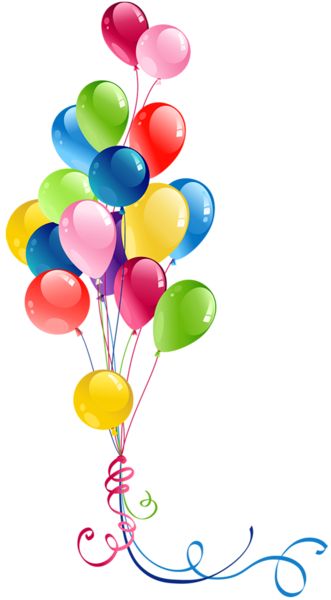 What activities do you do on that celebration?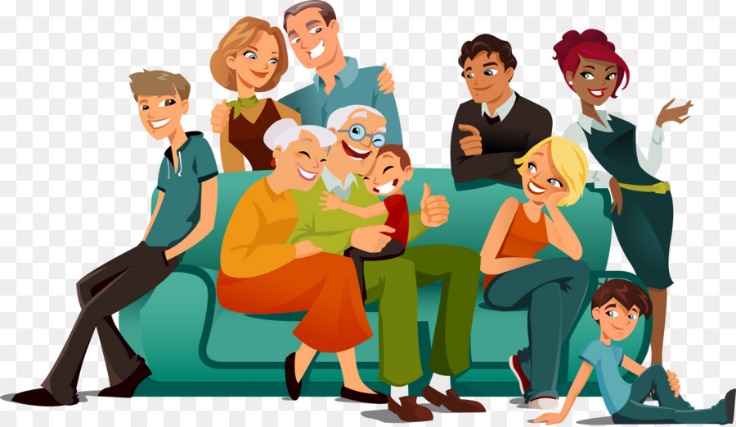 Instructions: Cut the pictures below. (Recorte las imágenes de abajo) Match the celebrations to their corresponding activities. (Asocie cada celebración con las actividades correspondientes)Instructions: Cut the pictures below. (Recorte las imágenes de abajo) Match the celebrations to their corresponding activities. (Asocie cada celebración con las actividades correspondientes)Instructions: Cut the pictures below. (Recorte las imágenes de abajo) Match the celebrations to their corresponding activities. (Asocie cada celebración con las actividades correspondientes)CelebrationActivitiesActivitiesBirthday Party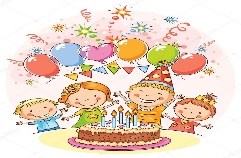 Birthday cakePiñataChristmas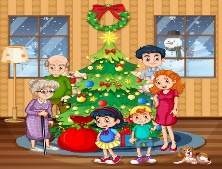           Christmas presentsChristmas treeNew Year’s Eve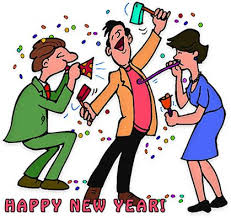           BarbequeFamily reunionIndependence Day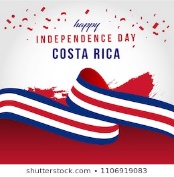 ParadesMarching BandsAnnexatio n Day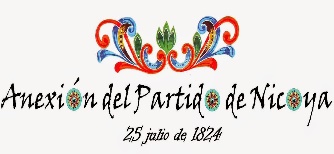 Typical dancesMarimba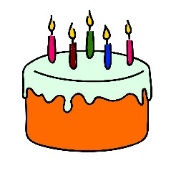 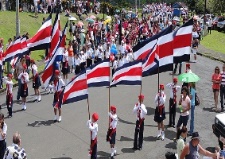 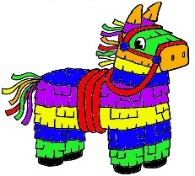 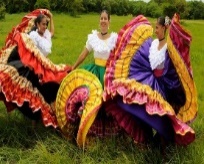 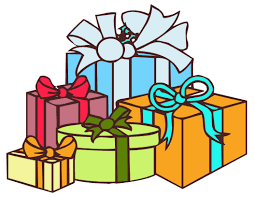 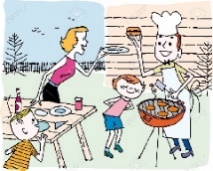 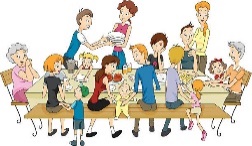 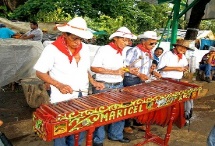 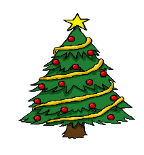 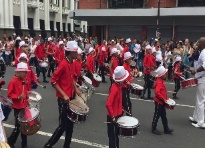                                                                                                                                            Complete the sentences. Use the word bank. For Christmas, my family decorates a _________________________.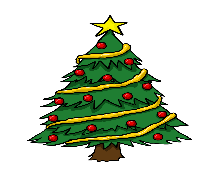 For my birthday party, we have a _____________________________.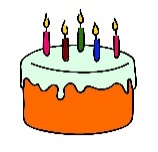 On New Year’s Eve, my family has a __________________________.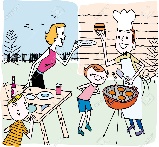 On Independence Day, my family goes to the _____________________.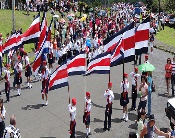 On the Annexation of Guanacaste day, my family enjoys the ___________________.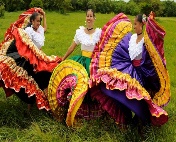 